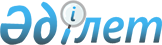 Об определении вида и порядка поощрения, а также размера денежного вознаграждения граждан, участвующих в обеспечении общественного порядка в городе Каражал
					
			Утративший силу
			
			
		
					Постановление акимата города Каражал Карагандинской области от 9 января 2019 года № 1. Зарегистрировано Департаментом юстиции Карагандинской области 15 января 2019 года № 5153. Утратило силу постановлением акимата города Каражал области Ұлытау от 1 февраля 2023 года № 5
      Сноска. Утратило cилу постановлением акимата города Каражал области Ұлытау от 01.02.2023 № 5 (вводится в действие со дня его первого официального опубликования).
      В соответствии с Законом Республики Казахстан от 9 июля 2004 года "Об участии граждан в обеспечении общественного порядка", Законом Республики Казахстан от 29 апреля 2010 года "О профилактике правонарушений" и постановлением Правительства Республики Казахстан от 12 августа 2000 года № 1243 "Об утверждении Правил поощрения граждан, участвующих в охране общественного порядка, способствовавших предупреждению и пресечению преступлений", акимат города Каражал, ПОСТАНОВЛЯЕТ:
      1. Определить виды и порядок поощрений, а также размер денежного вознаграждения граждан, участвующих в обеспечении общественного порядка в городе Каражал согласно приложению к настоящему постановлению.
      2. Контроль за исполнением данного постановления возложить на заместителя акима города Каражал Д. Джакупова.
      3. Настоящее постановление вводится в действие по истечении десяти календарных дней после дня его первого официального опубликования. Виды и порядок поощрений, а также размер денежного вознаграждения граждан, участвующих в обеспечении общественного порядка в городе Каражал Глава 1. Виды поощрения
      1. Видами поощрения граждан, участвующих в обеспечении общественного порядка являются:
      1) объявление благодарности;
      2) награждение грамотой;
      3) выдача денежной премии. Глава 2. Порядок поощрения
      2. Вопросы поощрения граждан, участвующих в обеспечении общественного порядка рассматриваются комиссией по поощрению граждан, участвующих в обеспечении общественного порядка (далее - Комиссия) создаваемой акиматом города Каражал.
      3. Предложения о поощрении граждан, принимающих активное участие в обеспечении общественного порядка, вносит на рассмотрение Комиссии государственное учреждение "Отдел полиции города Каражал Департамента полиции Карагандинской области Министерства внутренних дел Республики Казахстан".
      4. Основанием для поощрения является решение, принимаемое Комиссией.
      5. Для выплаты денежного вознаграждения дополнительно издается приказ начальника государственного учреждения "Отдел полиции города Каражал Департамента полиции Карагандинской области Министерства внутренних дел Республики Казахстан" согласно решению, принятому Комиссией.
      6. Виды поощрения, в том числе размер денежного вознаграждения, устанавливается Комиссией с учетом внесенного поощряемым вклада в обеспечение общественного порядка.
      7. Поощрение граждан, участвующих в обеспечении общественного порядка осуществляется государственным учреждением "Отдел полиции города Каражал Департамента полиции Карагандинской области Министерства внутренних дел Республики Казахстан" в торжественной обстановке. Глава 3. Размер денежного вознаграждения
      8. Денежное вознаграждение в размере, не превышающем 10-кратного месячного расчетного показателя.
      9. Выплата денежного вознаграждения производится в соответствии с бюджетным законодательством.
					© 2012. РГП на ПХВ «Институт законодательства и правовой информации Республики Казахстан» Министерства юстиции Республики Казахстан
				
      Аким

Т. Досаев
Приложение
к постановлению акимата
города Каражал
от "___" ________201__ года №_________